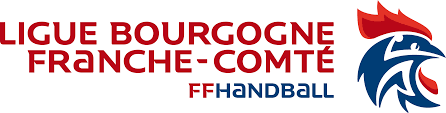 DOSSIER DE CANDIDATUREPOLE ESPOIR HANDBALL FEMININGénération 2009-2010Site de Besançon et DijonAnnée 2023-2024PRESENTATION DU POLE ESPOIRLe Pôle espoir de Bourgogne Franche-Comté est une structure d’entrainements intensifs pour les jeunes filles qui ont pour projet fort de devenir des joueuses professionnelles de handball et qui ont l’ambition d’intégrer l’équipe de France. Le pôle espoir est composé de deux sites :-Dijon : site ACCESSION 4ème, 3ème, 2ndeLa scolarité s’effectue au collège Marcelle PARDE et au lycée Jean Marc BOIVIN ainsi que le lycée privé les ARCADES-Besançon :  site ACCESSION 4ème, 3ème, 2nde et EXCELLENCE 2nde, 1ère, terminalesLa scolarité s’effectue au collège au collège STENDHAL et au lycée Jules HAAGLes 2 site bénéficient d’une étroite collaboration avec les établissements scolaires, avec des horaires aménagés pour libérer les élèves pour les entrainements.Les athlètes s’entrainent régulièrement dans les locaux de la Ligue de Handball de Besançon (pour le site de Besançon), au CREPS de Dijon ou au collège PARDE (pour le site de Dijon) à raison de 3 à 5 entrainements pour les 4ème/3ème et de 5 à 7 entrainements pour les seconde/1ère/terminales.ORGANISATION DES TESTSLe dépôt des dossiers est à réaliser avant le 31 Mars 2023 à l’adresse suivante :Ligue Bourgogne Franche-Comté de Handball19 rue Alain Savary25000 BesançonAprès réception et vérification des dossiers, vous recevrez une convocation officielle pour les journées de détection :Pôle Féminin, site de Besançon et Dijon : 	- les 11 et 12 Avril 2023 à Besançon – génération 2010	- les 13 et 14 Avril 2023 à Besançon – génération 2009Il sera possible de séjourner, le temps des tests, en demi-pension (40€) ou en pension complète (60€). Les jeunes seront logés et se restaureront au CIS (bâtiment derrière la ligue)Les résultats des détections vous seront communiqués à partir du 15 Mai. Les athlètes acceptés sportivement passeront ensuite en commission scolaire pour validation définitive de leur dossier. Les résultats suivront début Juin.En cas de refus par la commission scolaire, il ne sera pas possible de se présenter aux tests de la section organisés par le collège Stendhal en cas de double candidature.INFORMATIONS SCOLAIRESCollège STENDHAL:https://clg-stendhal-besancon.eclat-bfc.fr/ Langues vivantes proposées : LV1 : anglais ou allemand bilangue	LV2 : espagnol, italien, anglais (uniquement pour les élèves bilangues)Internat : le collège ne possède pas d’internat, les sportives du pôle sont hébergées à l’internat du Lycée Jules HAAGTests sportifs de la section : pour les garçons, le 3 mai et pour les filles le 10 mai.Collège Marcelle PARDE: https://college-marcelleparde.fr/Langues vivantes proposées : LV1 : anglais en priorité *	LV2 : espagnol en priorité *	* Allemand et Italien possibleInternat : au collège Marcelle PARDE Tests sportifs de la section : 10 mai 2023ATTENTION : ces tests sont indépendants de ceux du Pôle Espoir et nécessitent donc un dépôt de dossier de candidature différent.DOCUMENTS A NOUS RETOURNERFiche de renseignement Lettre de motivation et avis entraineur Le dossier de l’élève Fiche médicaleAutorisation parentaleBulletins scolaires disponibles pour l’année 2022/2023Règlement de la participation financière (chèque, espèces ou chèque vacances)FICHE DE RENSEIGNEMENTSNom et prénom : 	Date de Naissance : 	Nom et Prénom du responsable légal :	Statut des parents :  mariés       divorcés    autre (merci de préciser) …………………………………………………….Adresse postale :	Téléphone : 	 Mail : 	Choix pour les tests :  Demi-pension       Pension complèteSCOLARITÉEtablissement fréquenté en 2022/2023 : 	En classe de : 		Particularité :  1 an avance       Redoublement       P.A.P.LV1 : 		LV2 : 	Régime souhaité : 	Site de Besançon : 	 Externe       Demi pensionnaire       Interne	Site de Dijon :	 Externe       Demi pensionnaire       InternePARCOURS SPORTIFClub actuel :	Niveau de jeu saison 2022/2023 : 	Nombre d’année de pratique :  Moins de 2 ans       Entre 2 et 5 ans       Plus de 5 ansPoste 1 : 	 Poste 2 : 	Convocation en sélection :  Stage de comité départemental 	 Participation aux interbassins Participation aux intercomités (quel tour ? précisez svp) ……………………	MORPHOLOGIETaille : 	   Poids : 	   Latéralité : 	Taille de tee shirt : 	LETTRE DE MOTIVATIONNom et Prénom :	AVIS ENTRAINEURNom et Prénom :	Dossier de l'élève(À remplir par l’établissement d’origine)Nom et prénom : 	A 		Nom – Fonction et signature 	Le 	Avis du chef d'établissement sur la pertinence du projet :  Très favorable      Favorable      Réservé      DéconseilléA 		Signature du Chef d’Etablissement 	Le 	FICHE MÉDICALENom et prénom :	A remplir par la famille. Toutes les informations demandées permettent de mieux appréhender le risque de blessure(s) lors d’une pratique sportive intense. Merci d’apporter la rigueur nécessaire.HISTORIQUE MEDICAL :Arrêt(s) sportif(s) pour blessure(s) :Douleur(s) chronique(s) gênant la pratique :BILAN ACTUEL :Allergies : 	 Oui	 Non	Si oui préciser : 	Asthme d’effort :	 Oui	 Non	Si oui traitement :	Votre enfant porte des lunettes :  Oui    Non        Votre enfant a eu ses règles :  Oui    Non Si oui :Date du dernier examen :	Anomalie(s) constatée(s) :	Correction : 	Peut-il jouer avec ?   Oui     NonRégime alimentaire spécifique :	Mon enfant est à jour dans sa vaccination obligatoire (or vaccination COVID) :    Oui     NonDans le cas ou mon enfant suit un traitement durant un stage : J’autorise le responsable à administrer le traitement ainsi que les médicaments correspondants (Médicament dans leur emballage d’origine avec la notice et marqué au nom de l’enfant)Autres points médicaux que nous devrions connaitre :	  Je déclare sur l'honneur que les informations figurant dans le présent formulaire sont exactes.Date et Signature du responsable légal :AUTORISATION PARENTALEJe soussigné Mr/Mme : 	Autorise mon enfant : 	A participer aux tests de sélection du Pôle espoir qui auront lieu :	 Du mardi 11 Avril 2023 au mercredi 12 Avril 2023 – Génération 2010	 Du jeudi 13 Avril 2023 au vendredi 14 Avril 2023 – Génération 2009Je joins la somme de : 	 40 € (demi-pension) 	 60 € (pension complète) par : Chèque (à l’ordre de la ligue BFC de Handball) 	 Espèces Chèque vacances 	 Règlement par mon club :	 J’ai besoin d’une attestation de paiement J’autorise également l’encadrement à prendre les mesures nécessaires en cas d’accident durant le séjour.Signature :	A : 		Le : 	APTITUDES SCOLAIRESTenir compte des contraintes imposées par une pratique sportive approfondie (entrainements sportifs intenses, déplacements…)APTITUDES SCOLAIRESTenir compte des contraintes imposées par une pratique sportive approfondie (entrainements sportifs intenses, déplacements…)Avis du professeur principal de la classe et/ou le professeur d'EPSCapacité à intégrer et à suivre le triple projet (sportif, scolaire et citoyen)Capacité à travailler en autonomie dans un temps limité(emploi du temps chargé)Capacité à récupérer les cours manqués pour compétitions, stages…VIE SCOLAIREVIE SCOLAIREVIE SCOLAIREVIE SCOLAIREVIE SCOLAIREMédiocreMoyenBienTrès BienAssiduité – PonctualitéComportement général et attitudeImplication dans la vie de l'établissement (UNSS, AS, projets divers…)DateLocalisationDiagnosticDuréeSéquellesLocalisationDate débutDuréeSoins réalisés